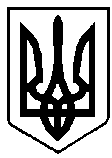                                                          УКРАЇНА                   Проєкт Ірина БАРАБУХ                                           ВАРАСЬКА МІСЬКА РАДА          РІВНЕНСЬКОЇ ОБЛАСТІ          Восьме скликання   (Порядковий номер сесії)                                              Р І Ш Е Н Н Я02 грудня 2020 року	                                                                            №36З метою регулювання чисельності безпритульних тварин та формування сучасного гуманного ставлення до тварин у Вараській міській територіальній громаді, враховуючи статтю 28 Закону України «Про захист тварин від жорстокого поводження»,статтю 15 Закону України «Про тваринний світ»,  на підставі пункту 22 частини першої статті 26 Закону України «Про місцеве самоврядування в Україні», за погодженням з постійними депутатськими  комісіями міської ради, Вараська міська рада    В И Р І Ш И Л А: 1. Затвердити програму охорони тваринного світу та регулювання чисельності безпритульних тварин у Вараській міській територіальній громаді на 2021-2025 роки (далі – Програма), згідно з додатком.2. Відділу майна комунальної власності міста виконавчого комітету Вараської міської ради щорічно у квітні місяці інформувати міську раду про хід виконання заходів Програми. 3. Реалізацію заходів Програми, що передбачають фінансування з бюджету Вараської міської територіальної громади, проводити в межах бюджетних призначень, визначених рішенням міської ради про бюджет Вараської міської територіальної громади на відповідний бюджетний період.  4. Контроль за виконанням цього рішення покласти на заступника міського голови відповідно до розподілу функціональних обов’язків та  постійну депутатську комісії з питань комунального майна, житлової політики, інфраструктури та благоустрою.Міський голова                                                                  Олександр МЕНЗУЛПаспорт Програми  охорони тваринного світу та регулювання чисельності безпритульних тварин у Вараській міській територіальній громаді на 2021-2025 рокиПрограма  охорони тваринного світу та регулювання чисельності безпритульних тварин у Вараській міській територіальній громаді на 2021-2025 роки                                                ВСТУППрограма охорони тваринного світу та регулювання чисельності безпритульних тварин у Вараській міській територіальній громаді на 2021-2025 роки  (далі – Програма) розроблена у відповідності до законів України «Про захист тварин від жорстокого поводження», «Про тваринний світ», «Про охорону навколишнього природного середовища», «Про ветеринарну медицину», «Про забезпечення санітарного та епідемічного благополуччя населення» та «Про захист населення від інфекційних хвороб», розпорядження міського голови від 20.11.2020 «268-р «Про розробку проєкту програми охорони тваринного світу та регулювання чисельності безпритульних тварин у Вараській міській територіальній громаді на 2021-2025 роки».Необхідність розроблення Програми викликана перебуванням великої кількості безпритульних тварин на території громади, що у свою чергу призводить до погіршення його санітарно-епідеміологічного та екологічного стану, якості життя її мешканців, загибелі тварин та жорстокого поводження з ними.Програма спрямована на цивілізоване вирішення цих ситуацій шляхом зменшення чисельності безпритульних тварин гуманними методами, а також донесення до суспільної свідомості населення стандартів гуманного поводження з тваринами. Програма в своїй основній частині базується на ідеї біостерилізації й супроводу безпритульних тварин (стерилізовані тварини, які повертаються до попереднього ареалу перебування, обов’язково повинні легко візуально ідентифіковуватися) та вирішенні проблем з утримання домашніх та інших тварин, що включає в себе заходи стосовно здійснення контролю за кількістю тварин шляхом ведення їх обліку та всебічного моніторингу, регулювання кількості безпритульних тварин шляхом їх відлову, стерилізації та утримання в притулках або міні-притулках.Дія Програми на території громади передбачається протягом 2021  - 2025 років.У цій Програмі терміни вживаються в такому значенніБезпритульні тварини – домашні тварини, що залишилися без догляду людини або утворили напіввільні угруповання, здатні розмножуватися поза контролем людини;Гуманне ставлення до тварин – дії, що відповідають вимогам захисту тварин від жорстокого поводження і передбачають доброзичливе ставлення до тварин, сприяння їх благу, покращання якості їх життя тощо;Жорстоке поводження з тваринами – знущання над тваринами, у тому числі безпритульними, що спричинило мучення, завдало їм фізичного страждання, тілесні ушкодження, каліцтво або призвело до загибелі, нацьковування тварин одна на одну та на інших тварин, вчинене з хуліганських чи корисливих мотивів, залишення домашніх та сільськогосподарських тварин напризволяще, у тому числі порушення правил утримання тварин;Евтаназія – гуманні методи умертвіння тварин, що виключають їх передсмертні страждання;Біостерилізація - позбавлення тварини хірургічним шляхом здатності до відтворення потомства (репродуктивної здатності); Собаки загублені та покинуті – це одиночні, зазвичай породні тварини, що мали господаря і дім, але з різних причин втратили їх;Собаки потомствено вуличні – це переважно безпорідні тварини, що живуть зграями більш-менш постійного складу, на визначеній «своїй» території, що забезпечує їх необхідними для життя умовами. Ці тварини у своїй спільності утворили складну, саморегульовану систему – популяцію, найменшою ланкою якої є зграя. Популяція виробила природні механізми боротьби за своє існування із зовнішнім тиском: конкурентами, хворобами та інше. Без урахування цієї обставини неможливо впливати на процеси, що відбуваються при взаємодії популяції тварин та людського суспільства;База даних – впорядкований набір взаємопов’язаних даних щодо прийому і реєстрації повідомлень від населення пов’язаних з тваринами та виконання всіх робіт, що проводилися протягом дня;Жорстоке поводження з тваринами - знущання над тваринами, у тому числі безпритульними, що спричинило мучення, завдало їм фізичного страждання, тілесні ушкодження, каліцтво або призвело до загибелі, нацьковування тварин одна на одну та на інших тварин, вчинене з хуліганських чи корисливих мотивів, залишення домашніх та сільськогосподарських тварин напризволяще, у тому числі порушення правил утримання тварин;Центр для безпритульних тварин – облаштована території для тимчасової перетримки тварин.Визначення проблеми, на розв’язання якої спрямована ПрограмаПитання щодо знаходження тварин на території Вараської міської територіальної громади залишаються актуальними у теперішній час. Безпритульні тварини потрапляють у надзвичайні ситуації: одержують травмування при дорожньо-транспортних пригодах, потрапляють у місця, з яких неможливо вибратися, хворіють різними захворюваннями, мають місце випадки жорстокого поводження з тваринами. На початок впровадження Програми проведена біостерилізація та чіпування тварин.Завдяки затвердженню Програми  охорони тваринного світу та регулювання чисельності безпритульних тварин у Вараській міській територіальній громаді на 2021-2025 роки (далі - Програма)  стане можливим досягнення певного соціального й економічного ефекту, а саме: значне зменшення чисельності безпритульних тварин; підвищення рівня безпеки і комфортності середовища існування людини; забезпечення суспільного спокою і підвищення моральності; поліпшення естетичного вигляду Вараської міської територіальної громади; поліпшення епізоотичного стану і зниження витрат на епідеміологічні заходи й лікування населення; зменшення засмічення довкілля продуктами життєдіяльності тварин і зниження витрат комунальних служб; зниження аварійності на дорогах; забезпечення ефективного використання бюджетних коштів на заходи, направлені на охорону тваринного світу та регулювання чисельності безпритульних тварин; підвищення міжнародного іміджу України зокрема Вараської міської територіальної громади в результаті дотримання міжнародних стандартів поводження з домашніми тваринами. У Вараській міській територіальній громаді зниження чисельності безпритульних тварин проводитиметься біологічним методом, шляхом біостерилізації тварин яка є науково обґрунтованою, ефективною, морально спроможною та враховує місцеву специфіку, базується на позитивному європейському досвіді. Склад безпритульних собак можливо поділити на дві групи (категорії):собаки загублені;собаки спадково вуличні.Враховуючи поділення безпритульних собак на дві категорії, слід зазначити, що Програма приділяє основну увагу собакам спадково вуличним, чисельність яких найбільша, визначає нові шляхи і методи регулювання їх популяції, що роблять неможливим їх відтворення.Прийняття Програми викликане необхідністю охорони тваринного світу та регулювання чисельності безпритульних тварин на території Вараської міської територіальної громади, недопущенням погіршення санітарно-епідеміологічного стану громади, якості життя мешканців і гостей міста, попередження загибелі тварин та жорстокого поводження з ними.Програма спрямована на подальше зменшення чисельності безпритульних тварин та конфліктних ситуацій, пов’язаних з перебуванням таких тварин на території Вараської міської територіальної громади. Програма спрямована на роботу з населенням щодо впровадження в суспільну свідомість стандартів гуманного поводження з тваринами. У своїй основній частині базується на ідеї біостерилізації безпритульних собак за принципом «відлов-біостерилізація-випуск». Стерилізовані собаки обов’язково повинні повертатися до попереднього ареалу перебування, бути легко візуально ідентифіковані.Програмою передбачено проведення комплексу управлінських, економічних, правових заходів, направлених на подальше зниження чисельності безпритульних собак у громаді гуманними методами та підтримання досягнутих результатів, а саме:продовження масової біостерилізації безпритульних собак, проведення протиепізоотичних заходів: обов’язкова вакцинація собак, що відпускаються на волю, від сказу з вилученням агресивних та хворих тварин;організація вилову безпритульних собак гуманним методом на основі новітніх технологій та кращого міжнародного досвіду та повернення до ареалу попереднього перебування;проведення інформаційних заходів та навчально-просвітницької роботи.Дія Програми передбачається протягом 2021-2025 років на території Вараської міської територіальної громади.Механізм реалізації Програми щодо ВП Рівненською АЕС ДП НАЕК Енергоатом та виконавчим комітетом Вараської міської ради визначається договором про співпрацю.Визначення мети ПрограмиМетою програми є вживання заходів з охорони тваринного світу шляхом зменшення кількості безпритульних тварин на території Вараської міської територіальної громади на основі гуманного та відповідального ставлення до них, визначення прав та обов’язків фізичних та юридичних осіб, які опікуються безпритульними тваринами, залучення відповідних виконавчих органів рад, служб, установ, комунальних підприємств до вирішення цих питань за умови відсутності чіткої нормативно-правової бази на державному рівні,  створення більш комфортних умов для життя людей. Обґрунтування шляхів і засобів розв'язання проблеми, обсягів та джерел фінансуванняДля упорядкування оперативної роботи з безпритульними тваринами створюється база даних.Облік безпритульних тварин проводиться комунальним підприємством «Благоустрій» Вараської міської ради (далі - КП «Благоустрій» ВМР), як адміністратором бази даних безпритульних тварин у Вараській міській територіальній громаді. Ідентифікація безпритульних тварин проводиться КП «Благоустрій» ВМР та ГО «Зоонадія».Вилов безпритульних тварин проводиться співробітниками КП «Благоустрій» ВМР з дотриманням принципів гуманності, відповідно до цієї Програми та існуючого законодавства.  У разі потреби ГО «Зоонадія» має можливість використовувати власний автомобіль оперативного реагування для відлову та транспортування тварин до центру тимчасової перетримки безпритульних тварин (далі - Центр). Мешканцям громади дозволяється самостійно доставляти до ветеринарних клінік безпритульних тварин на лікування та планову біостерилізацію з дотриманням вимог діючого законодавства України.Біотерилізація та вакцинація безпритульних тварин від сказу проводиться місцевою приватною ветеринарною клінікою згідно договору про співпрацю.Евтаназію тварин можливо застосовувати тільки у випадках, передбачених законодавством України.Обов’язки учасників ПрограмиІнформаційне забезпечення виконання заходів Програми та навчально-просвітницька робота передбачає проводитися із залученням громадських організацій, які включені до Програми, а саме:проведення просвітницької роботи серед населення з питань, пов’язаних з гуманним ставленням до тварин. Ініціювання, підготовка та проведення тематичних лекцій, семінарів, круглих столів стосовно цього;видання та розповсюдження тематичних друкованих видань: буклетів, плакатів, пам’яток для проведення просвітницької роботи серед жителів міста;розробка та запровадження просвітницьких проєктів у дитячих навчальних закладах щодо гуманного поводження з тваринами та захисту їх від жорстокого поводження;виготовлення та розміщення соціальної реклами (інформаційних носіїв, стендів, листівок тощо);участь в інформаційних кампаніях та культурно-масових заходах із залученням засобів масової інформації;пропаганда гуманного поводження з безпритульними тваринами у засобах масової інформації.3.10. Приєднання до соціального проєкту «Нова культура». Місія даного проєкту полягає в  допомога безпритульним тваринам, прищеплення культури сортування пластикових відходів, виховання соціальної відповідальності у молодого покоління шляхом встановлення на території Вараської міської територіальної громади Япомогабоксів, що приймають пластикові пляшки і видають порцію корму для безпритульної тварини. ПЕРЕЛІК ЗАВДАНЬ, ЗАХОДІВ ПРОГРАМИ ТА ОЧІКУВАНІ РЕЗУЛЬТАТИ ЇЇ ВИКОНАННЯФінансування заходів Програми здійснюється відповідно до чинного законодавства в межах коштів, затверджених бюджетом Вараської міської територіальної громади на відповідний рік. Пріоритетними завданнями програми є:влаштування Центру для тимчасової перетримки безпритульних тварин;утримання Центру для тимчасової перетримки безпритульних тварин;закупівля та встановлення Япомогабоксів;організація відлову безпритульних тварин;транспортування безпритульних тварин до Центру;біостерилізація безпритульних тварин;інформаційно-просвітницька кампанія для мешканців громади щодо гуманного ставлення до тварин.Для виконання визначених завдань Програми виділені пріоритетні напрямки діяльності:утримання територій та об'єктів благоустрою громади;регулювання існуючої популяції безпритульних тварин у громаді;пропаганда гуманного поводження з безпритульними тваринами.Організація відлову безпритульних тварин Відлов безпритульних тварин на території Вараської міської територіальної громади покладено на КП «Благоустрій» ВМР.Ловці тварин призначаються/звільняються на посаду наказом директора КП «Благоустрій» ВМР.Директор КП «Благоустрій» ВМР повинен постійно співпрацювати з відповідальним виконавцем Програми, іншими учасниками Програми та доповідати про результати проведеної роботи, а також про скарги від населення. Ловці безпритульних тварин забезпечуються необхідними засобами для вилову безпритульних тварин. У необхідних випадках на місце відлову виїжджає ветлікар.  До роботи з відлову безпритульних тварин допускаються особи, які досягли 21-річного віку, не перебувають на обліку з приводу психічного захворювання, алкоголізму або наркоманії і які не притягувалися до кримінальної, адміністративної або дисциплінарної відповідальності за жорстоке поводження з тваринами. Працівники з відлову безпритульних тварин зобов'язані дотримуватися норм гуманності та норм діючого законодавства України при вилові та транспортуванні тварин.  До відлову безпритульних тварин не допускаються особи, що проявляють жорстоке поводження з тваринами.Підставою усунення працівника від відлову безпритульних тварин від роботи може бути одноразове грубе порушення правил гуманного ставлення до тварин.Контроль за поводженням з тваринами під час відлову, випуском їх до ареалу попереднього існування повинні здійснювати представники громадських організацій, які є учасниками Програми. Відлову підлягають виключно безпритульні тварини. Собаки, за винятком залишених власниками на прив’язі, незалежно від породи, належності та призначення, у тому числі й ті, що мають нашийники з номерними знаками і намордники, але знаходяться без власника на вулицях, площах, ринках, у скверах, садах, на бульварах, пляжах, у громадському транспорті, дворах та інших громадських місцях, вважаються безпритульними і підлягають відлову.Не підлягають відлову тварини, які раніше були простерилізовані та повернені до попереднього місця помешкання, візуально ідентифіковані та тавровані.У випадку відлову загублених собак, інформація повинна знаходитись у базі даних КП «Благоустрій» ВМР.Час між відловом і транспортуванням тварин до Центру не повинен перевищувати трьох годин. Працівникам КП «Благоустрій» ВМР, на яких покладено обов’язки по відлову, забороняється:відловлювати тварин, не вказаних у картках-направленнях, за окремими виключеннями (у такому разі обов’язково складається акт з обґрунтуванням причини);використовувати методи вилову, технічні пристрої і препарати, що травмують тварин або небезпечні для їхнього життя і здоров'я;відловлювати вже стерилізованих тварин, крім окремих випадків, які вказані у Договорі про співпрацю, та повинні бути відповідно узгоджені;привласнювати собі відловлених тварин, продавати і передавати їх приватним особам або іншим організаціям з будь якої мети;знімати собак з прив'язі;використовувати приманки та транквілізатори  без дозволу ветлікаря.У тих випадках коли неможливо встановити контакт з твариною, відлов безпритульних тварин може проводитися із застосуванням сітки, «петлі», сачка.У тих випадках, коли тварину неможливо відловити за допомогою вищезазначених засобів, слід застосовувати обезруховування тварини (з дозволу відповідального ветлікаря).У разі потреби, при вилові безпритульних тварин, ловець зобов'язаний надавати тваринам першу допомогу.Вивезення стерилізованих тварин з Центру здійснюється працівниками КП «Благоустрій» ВМР в строк не пізніше трьох днів після одержання заявки на транспортування тварин з притулку. Місця випуску кожної окремої тварини визначається виключно у відповідності до протоколу вилову та карток реєстрації. Відповідальні працівники КП «Благоустрій» ВМР повинні здійснювати:відбір зграй для стерилізації;видачу карток – направлень на стерилізацію оперативним групам;прийом і реєстрацію повідомлень від населення про неблагополуччя, пов’язаних з тваринами на вулицях і оперативну реакцію на них;збір наприкінці дня карток – направлень та актів прийому – передачі тварин до Центр, внесення всіх робіт, що проводилися протягом дня, в базу даних;ведення бази даних.Відлов здійснюється згідно з технологічною карткою.Транспортування тваринТранспортування безпритульних тварин, яких відловили, повинно здійснюватися на спеціально обладнаних для розміщення тварин автомобілях.При завантаженні, транспортуванні і вивантаженні тварин, повинні використовуватися пристрої і прийоми, що запобігають травмам, каліцтву або загибелі тварин.Спецавтомобіль для транспортування безпритульних тварин повинен бути:технічно справний;укомплектований набором переносних кліток для тварин. Підлога автомобіля має бути обладнана таким чином, аби на ньому могли вільно переміщуватися для завантаження та розвантаження мобільні, міцні, пронумеровані клітки. Клітки мають бути добре закріплені, аби вони не могли хитатися під час руху автомобілю, та відповідати вимогам стандартів і іншої технічної документації;забезпечувати безпеку, захист тварин від погодних умов, обладнаний природною вентиляцією;оснащений чітко написаною назвою і телефонним номером КП «Благоустрій» ВМР, що здійснює вилов безпритульних тварин;мати набір ветеринарних засобів для надання екстреної ветеринарної допомоги потерпілим у процесі вилову тваринам, затверджений ветлікарем;укомплектований набором спецобладнання.Тварини повинні бути забезпечені питною водою.Не допускається евтаназія в спецавтомобілі.Щодня після кожного вилову і транспортування безпритульних тварин кузов спецавтомобілю, а також устаткування і переносні клітки миються та дезінфікуються.Очікувані результати та ефективність програмиРеалізація Програми призведе до певного соціального й економічного ефекту, який виразиться в: регулювання існуючої популяції безпритульних тварин у громаді гуманними методами;підвищенні рівня безпеки і комфортності середовища існування людини;забезпеченні суспільного спокою і підвищенні моральності;поліпшенні естетичного вигляду Вараської міської територіальної громади та запобігання проникнення на територію громади нестерилізованих безпритульних тварин;поліпшенні епізоотичного стану і зниженні витрат на епідеміологічні заходи й лікування населення;зменшенні засмічення довкілля продуктами життєдіяльності тварин і зниженні витрат комунальних служб;зниженні аварійності на дорогах;забезпечення ефективного використання бюджетних коштів на заходи, направлені на охорону тваринного світу та регулювання чисельності безпритульних тварин;поінформованість жителів громади щодо гуманного поводження з безпритульними тваринами на території Вараської міської територіальної громади; допомога безпритульним тваринам, прищеплення культури сортування пластикових відходів, виховання соціальної відповідальності у молодого покоління.підвищення міжнародного іміджу України зокрема Вараської міської територіальної громади в результаті дотримання міжнародних стандартів поводження з домашніми тваринами.При поводженні з безпритульними тваринами слід керуватися вимогами та правилами гуманного ставлення, передбаченими законодавством України та цією Програмою.Завдання, заходи та строки  виконання Програми наведені в таблиці 1.Інформація про очікувані результати виконання Програми наведено в таблиці 2.Ресурсне забезпечення Програми  наведено в таблиці 3.Завдання, заходи та строки  виконання Програми                                                                                                                                                                                                                            Таблиця 1                                                                                                                                                           Очікувані результати виконання Програми                                                                                                               Таблиця 2Ресурсне забезпечення Програми                                                                                             Таблиця 3      5. Напрями діяльності та заходи програми розвитку малого і середнього підприємництва Вараської міської територіальної громади на 2021-2025 роки                                                                                                                                                                   Таблиця 4                                                                                                  6.координація та контроль за ходом виконання ПрограмиКоординацію дій  по виконанню заходів Програми здійснює відділ майна комунальної власності міста виконавчого комітету Вараської міської ради.Контроль за правильним та ефективним використанням коштів, що виділяються з бюджету Вараської міської територіальної громади, здійснюється головним розпорядником бюджетних коштів — виконавчим комітетом Вараської міської ради, постійною комісією Вараської міської ради з питань бюджету, фінансів, економічного розвитку та інвестиційної політики,  профільними постійними комісіями Вараської міської ради.Виконавці, відповідальні за реалізацію заходів Програми, щоквартально до 5 числа місяця наступного за звітним періодом надають вичерпну  інформацію про хід їх виконання у відділ майна комунальної власності міста виконавчого комітету Вараської міської ради для подальшого узагальнення результатів виконання заходів Програми. Відділ майна комунальної власності міста виконавчого комітету Вараської міської ради готує щорічний звіт про результати виконання Програми. Контроль здійснює заступник міського голови відповідно до розподілу функціональних обов’язків.  Секретар ради		              		Геннадій ДЕРЕВ’ЯНЧУКПро затвердження програми охорони тваринного світу та регулювання чисельності безпритульних тварин у Вараській міській територіальній громаді на 2021-2025 рокиДодаток дорішенням Вараської міської радивід 02 грудня 2020 року №36Ініціатор розроблення ПрограмиМіський головаОлександр МЕНЗУЛДата, номер і назва розпорядчого документа про розроблення програми:Розпорядження міського голови від 20.11.2020 №268-р «Про розробку проєкту програми охорони тваринного світу та регулювання чисельності безпритульних тварин у Вараській міській територіальній громаді на 2021-2025 роки»Розробник ПрограмиВідділ економіки виконавчого комітету Вараської міської радиСпіврозробники Програми (у разі наявності)Відділ майна комунальної власності міста виконавчого комітету Вараської міської радиВідповідальний  виконавець ПрограмиВідділ майна комунальної власності міста виконавчого комітету Вараської міської радиУчасники ПрограмиКП «Благоустрій» ВМР;Громадська організація «Зоонадія»;ВП «Рівненська АЕС» ДП НАЕК ЕнергоатомТермін реалізації Програми2021 – 2025 роки7.1.Етапи виконання програми: Щорічно8.Перелік місцевих бюджетів, які беруть участь у виконанні програми: Бюджет Вараської міської територіальної громади9.Загальний   обсяг   фінансових   ресурсів,   необхідних   для    реалізації  програми, тис.грн4595,0 тис.грн.в тому числі:1935,9 тис.грн. – 2021 рік700,4 тис.грн. – 2022 рік652,9 тис.грн. – 2023 рік652,9 тис.грн. – 2024 рік652,9 тис.грн. – 2025 рік9.1.коштів бюджету Вараської міської територіальної громади6595,0 тис. грн.9.2.коштів інших джерелПо факту надходжень№Назва учасникаОсновні обов’язки учасників в рамках ПрограмиВідділ майна комунальної власності міста виконавчого комітету Вараської міської радиКонтроль за ходом та координація виконання  Програми. Комунальне підприємство «Благоустрій» Вараської міської ради, ГО «Зоонадія»Біостерилізація, вакцинація та лікування безпритульних тварин в місцевій приватній ветеринарній клініці.Комунальне підприємство «Благоустрій» Вараської міської радиОрганізація та здійснення відлову безпритульних тварин, доставки їх до Центру та повернення їх до ареалу попереднього існування. ВП «Рівненська АЕС» ДП НАЕК ЕнергоатомОрганізація та здійснення відлову безпритульних тварин, доставки їх до Центру та повернення їх до ареалу попереднього існування.Органи державного ветеринарного наглядуКонтроль за дотриманням вимог діючого ветеринарного законодавства. За потреби надання роз’яснень з питань в рамках своєї компетенції. Громадські організації, статутною метою яких є захист тварин від жорстокого поводженняНадання допомоги при відлові безпритульних тварин та поверненні їх до попереднього ареалу існування. Організація та проведення навчально-просвітницької роботи, інформаційний супровід Програми.Структурні підрозділи Вараської міської радиСприяння службі відлову щодо інформування стану місць дислокації зграї безпритульних тварин.№з/пНайменування заходуСтроки впровадження, рокиВиконавецьОрієнтовна вартість заходу, тис.грнОрієнтовна вартість заходу, тис.грнОрієнтовна вартість заходу, тис.грнОрієнтовна вартість заходу, тис.грнОрієнтовна вартість заходу, тис.грнОрієнтовна вартість заходу, тис.грнОрієнтовна вартість заходу, тис.грнОрієнтовна вартість заходу, тис.грн№з/пНайменування заходуСтроки впровадження, рокиВиконавецьВсьогов тому числі за роками:в тому числі за роками:в тому числі за роками:в тому числі за роками:в тому числі за роками:в тому числі за роками:в тому числі за роками:№з/пНайменування заходуСтроки впровадження, рокиВиконавецьВсього2021202220232024202512345678910Утримання територій та об'єктів благоустрою громадиУтримання територій та об'єктів благоустрою громадиУтримання територій та об'єктів благоустрою громадиУтримання територій та об'єктів благоустрою громадиУтримання територій та об'єктів благоустрою громадиУтримання територій та об'єктів благоустрою громадиУтримання територій та об'єктів благоустрою громадиУтримання територій та об'єктів благоустрою громадиУтримання територій та об'єктів благоустрою громадиУтримання територій та об'єктів благоустрою громадиУтримання територій та об'єктів благоустрою громадиУтримання територій та об'єктів благоустрою громади1.1Облаштування Центру для тимчасової перетримки безпритульних тварин2021-2025 КП «Благоустрій» ВМР450,090,090,090,090,090,090,01.2Придбання вольєрів для утримання собак2021КП «Благоустрій» ВМР500,0500,0-----1.2Утримання Центру для тимчасової перетримки безпритульних тварин2021-2025 КП «Благоустрій» ВМР2299,5459,9459,9459,9459,9459,9459,9Регулювання існуючої популяції безпритульних тварин у громадіРегулювання існуючої популяції безпритульних тварин у громадіРегулювання існуючої популяції безпритульних тварин у громадіРегулювання існуючої популяції безпритульних тварин у громадіРегулювання існуючої популяції безпритульних тварин у громадіРегулювання існуючої популяції безпритульних тварин у громадіРегулювання існуючої популяції безпритульних тварин у громадіРегулювання існуючої популяції безпритульних тварин у громадіРегулювання існуючої популяції безпритульних тварин у громадіРегулювання існуючої популяції безпритульних тварин у громадіРегулювання існуючої популяції безпритульних тварин у громадіРегулювання існуючої популяції безпритульних тварин у громаді2.1Придбання Газель NEXT2021КП «Благоустрій» ВМР635,5635,5-----2.2Придбання кузову-фургону для перевезення тварин2021КП «Благоустрій» ВМР100,0100,0-----2.3Біостерилізація безпритульних тварин2021-2025 КП «Благоустрій» ВМР, ГО «Зоонадія»м500,0100,0100,0100,0100,0100,0100,0Пропаганда гуманного поводження з безпритульними тваринамиПропаганда гуманного поводження з безпритульними тваринамиПропаганда гуманного поводження з безпритульними тваринамиПропаганда гуманного поводження з безпритульними тваринамиПропаганда гуманного поводження з безпритульними тваринамиПропаганда гуманного поводження з безпритульними тваринамиПропаганда гуманного поводження з безпритульними тваринамиПропаганда гуманного поводження з безпритульними тваринамиПропаганда гуманного поводження з безпритульними тваринамиПропаганда гуманного поводження з безпритульними тваринамиПропаганда гуманного поводження з безпритульними тваринами3.1Інформаційно-просвітницька кампанія2021-2025 КП «Благоустрій» ВМР, ГО «Зоонадія»15,03,03,03,03,03,03,03,2Закупівля та встановлення Япомогабоксів2021-2022КП «Благоустрій» ВМР95,047,547,5----Всього:Всього:Всього:Всього:4595,01935,9700,4652,9652,9652,9652,9№З/пНайменуваннязавдання, заходуНайменування  показниківвиконання завданняОдиницявиміруЗначення показниківЗначення показниківЗначення показниківЗначення показниківЗначення показниківЗначення показників№З/пНайменуваннязавдання, заходуНайменування  показниківвиконання завданняОдиницявимірувсьогоу  тому  числі  за  рокамиу  тому  числі  за  рокамиу  тому  числі  за  рокамиу  тому  числі  за  рокамиу  тому  числі  за  роками№З/пНайменуваннязавдання, заходуНайменування  показниківвиконання завданняОдиницявимірувсього2021202220232024202512345678910Утримання територій та об'єктів благоустрою громадиУтримання територій та об'єктів благоустрою громадиУтримання територій та об'єктів благоустрою громадиУтримання територій та об'єктів благоустрою громадиУтримання територій та об'єктів благоустрою громадиУтримання територій та об'єктів благоустрою громадиУтримання територій та об'єктів благоустрою громадиУтримання територій та об'єктів благоустрою громадиУтримання територій та об'єктів благоустрою громадиУтримання територій та об'єктів благоустрою громади1.1Облаштування Центру для тимчасової перетримки безпритульних тваринКількість притулківшт.1111111.2Придбання вольєрів для утримання собакКількість вольєрівшт.2020----1.3Утримання Центру для тимчасової перетримки безпритульних тваринКількість притулківшт.111111Регулювання існуючої популяції безпритульних тварин у громадіРегулювання існуючої популяції безпритульних тварин у громадіРегулювання існуючої популяції безпритульних тварин у громадіРегулювання існуючої популяції безпритульних тварин у громадіРегулювання існуючої популяції безпритульних тварин у громадіРегулювання існуючої популяції безпритульних тварин у громадіРегулювання існуючої популяції безпритульних тварин у громадіРегулювання існуючої популяції безпритульних тварин у громадіРегулювання існуючої популяції безпритульних тварин у громадіРегулювання існуючої популяції безпритульних тварин у громаді2.1Придбання Газель NEXTКількість автомобілівшт.11----2.2Придбання кузову-фургону для перевезення тваринКількість кузовів-іургонівшт.11----2.3Біостерилізація безпритульних тваринКількість тваринголів5001001001001001003. Пропаганда гуманного поводження з безпритульними тваринами3. Пропаганда гуманного поводження з безпритульними тваринами3. Пропаганда гуманного поводження з безпритульними тваринами3. Пропаганда гуманного поводження з безпритульними тваринами3. Пропаганда гуманного поводження з безпритульними тваринами3. Пропаганда гуманного поводження з безпритульними тваринами3. Пропаганда гуманного поводження з безпритульними тваринами3. Пропаганда гуманного поводження з безпритульними тваринами3. Пропаганда гуманного поводження з безпритульними тваринами3. Пропаганда гуманного поводження з безпритульними тваринами3.1Інформаційно-просвітницька кампаніяКількість брошуршт.5001001001001001003.2Закупівля та втановлення ЯпомогабоксівКількість Япомогабоксівшт211---                                 Обсяг коштів, які пропонується залучити на виконання програмиЕтапи виконання програмиЕтапи виконання програмиЕтапи виконання програмиЕтапи виконання програмиЕтапи виконання програмиУсього витрат на виконання програми(тис.грн.)                                 Обсяг коштів, які пропонується залучити на виконання програми2021 рік2022 рік2023 рік2024 рік2025 рікУсього витрат на виконання програми(тис.грн.)1234567Обсяг ресурсів, всього, в тому числі1935,9700,4652,9652,9652,94595,0бюджет Вараської міської територіальної громади1935,9700,4652,9652,9652,94595,0інші бюджетні кошти (розшифрувати)------кошти небюджетних джерелПо факту надходженьПо факту надходженьПо факту надходженьПо факту надходженьПо факту надходженьПо факту надходжень№ з/пНазва напрямку діяльності (пріоритетні завдання)Перелік заходівВиконавціДжерела фінансуванняОрієнтовні обсяги фінансування (вартість), тис.грн.Орієнтовні обсяги фінансування (вартість), тис.грн.Орієнтовні обсяги фінансування (вартість), тис.грн.Орієнтовні обсяги фінансування (вартість), тис.грн.Орієнтовні обсяги фінансування (вартість), тис.грн.Орієнтовні обсяги фінансування (вартість), тис.грн.Очікувані результати№ з/пНазва напрямку діяльності (пріоритетні завдання)Перелік заходівВиконавціДжерела фінансуванняв тому числі за рокамив тому числі за рокамив тому числі за рокамив тому числі за рокамив тому числі за рокамиОчікувані результати№ з/пНазва напрямку діяльності (пріоритетні завдання)Перелік заходівВиконавціДжерела фінансуванняВсього20212022202320242025Очікувані результати123567810111213141Утримання територій та об'єктів благоустрою громадиОблаштування Центру для тимчасової перетримки безпритульних тваринКП «Благоустрій» ВМРБюджет Вараської міської територіальної громади450,090,090,090,090,090,0Поліпшенні естетичного вигляду Вараської міської територіальної громади та запобігання проникнення на територію громади нестерилізованих безпритульних тварин1Утримання територій та об'єктів благоустрою громадиПридбання вольєрів для утримання собакКП «Благоустрій» ВМРБюджет Вараської міської територіальної громади500,0500,0----Поліпшенні естетичного вигляду Вараської міської територіальної громади та запобігання проникнення на територію громади нестерилізованих безпритульних тварин1Утримання територій та об'єктів благоустрою громадиУтримання Центру для тимчасової перетримки безпритульних тваринКП «Благоустрій» ВМРБюджет Вараської міської територіальної громади2299,5459,9459,9459,9459,9459,9Поліпшенні естетичного вигляду Вараської міської територіальної громади та запобігання проникнення на територію громади нестерилізованих безпритульних тварин2Регулювання існуючої популяції безпритульних тварин у громадіПридбання Газель NEXTКП «Благоустрій» ВМРБюджет Вараської міської територіальної громади635,5635,5----Скорочення існуючої популяції безпритульних тварин у громаді гуманними методами, підвищенні рівня безпеки і комфортності середовища існування людини2Регулювання існуючої популяції безпритульних тварин у громадіПридбання кузову-фургону для перевезення тваринКП «Благоустрій» ВМРБюджет Вараської міської територіальної громади100,0100,0----Скорочення існуючої популяції безпритульних тварин у громаді гуманними методами, підвищенні рівня безпеки і комфортності середовища існування людини2Регулювання існуючої популяції безпритульних тварин у громадіБіостерилізація безпритульних тваринКП «Благоустрій» ВМР, ГО «Зоонадія»Бюджет Вараської міської територіальної громади500,0100,0100,0100,0100,0100,0Скорочення існуючої популяції безпритульних тварин у громаді гуманними методами, підвищенні рівня безпеки і комфортності середовища існування людини3Пропаганда гуманного поводження з безпритульними тваринамиІнформаційно-просвітницька кампаніяКП «Благоустрій» ВМР, ГО «Зоонадія»Бюджет Вараської міської територіальної громади15,03,03,03,03,03,0Поінформованість жителів громади щодо гуманного поводження з безпритульними тваринами на території Вараської міської територіальної громади3Пропаганда гуманного поводження з безпритульними тваринамиЗакупівля та втановлення ЯпомогабоксівКП «Благоустрій» ВМРБюджет Вараської міської територіальної громади, інші джерела не заборонені законодавством95,047,547,5---Допомога безпритульним тваринам, прищеплення культури сортування пластикових відходів, виховання соціальної відповідальності у молодого покоління.Разом:Разом:Разом:Разом:Разом:4595,01935,9700,4652,9652,9652,9